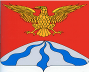 АДМИНИСТРАЦИЯ  МУНИЦИПАЛЬНОГО ОБРАЗОВАНИЯ«ХОЛМ - ЖИРКОВСКИЙ  РАЙОН»  СМОЛЕНСКОЙ   ОБЛАСТИП О С Т А Н О В Л Е Н И Еот 02.11.2016  № 535Об утверждении инструкции ответственного за эксплуатацию информационной системы персональных данных	Администрация муниципального образования «Холм-Жирковский район» Смоленской области 	п о с т а н о в л я е т:1. Утвердить 	инструкцию ответственного за эксплуатацию информационной системы персональных данных.2.	Контроль за исполнением настоящего постановления  возложить на начальника отдела по информационной политике Администрации муниципального образования «Холм-Жирковский район» Смоленской области (Л.А. Лукашова).3. Настоящее постановление вступает в силу после дня его подписания.Глава  муниципального  образования«Холм – Жирковский  район»  Смоленской  области                                                                      О.П. МакаровУТВЕРЖДЕНОпостановлением Администрации  муниципального образования«Холм-Жирковский район» Смоленской областиот 02.11.2016 № 535ИНСТРУКЦИЯОТВЕТСТВЕННОГО ЗА ЭКСПЛУАТАЦИЮ ИНФОРМАЦИОННОЙ СИСТЕМЫ  ПЕРСОНАЛЬНЫХ ДАННЫХ1. Общие положения1.1. Ответственный за эксплуатацию информационной системы персональных данных (далее – ИСПДн) в Администрации муниципального образования – «Холм-Жирковский район» Смоленской области назначается распоряжением Администрации муниципального образования «Холм-Жирковский район» Смоленской области.Методическое руководство работой ответственного за эксплуатацию ИСПДн осуществляется ответственным за организацию обработки персональных данных в Администрации муниципального образования «Холм-Жирковский район» Смоленской области.Ответственный за эксплуатацию в своей работе руководствуется положениями, руководящими и нормативными документами ФСТЭК и ФСБ России по защите информации и организационно-распорядительными документами для данной ИСПДн, а также иными нормативными документами в части защиты информации.Ответственный за эксплуатацию ИСПДн несет ответственность за свои действия, и действия сотрудников вверенного структурного подразделения в соответствии с действующим законодательством РФ.2. Функции ответственного за эксплуатацию ИСПДнОсуществление контроля за целевым использованием ИСПДн, всех периферийных устройств и технических средств, входящих в состав ИСПДн.Контроль за отсутствием в период обработки защищаемой информации в помещении, где осуществляется обработка, посторонних лиц, не допущенных к обрабатываемой информации.Контроль использования сотрудниками структурных подразделений, эксплуатирующими ИСПДн, средств защиты информации, установленных на АРМ, входящих в состав ИСПДн.Контроль за правильностью использования и хранения сотрудниками структурных подразделений, эксплуатирующими ИСПДн, машинных носителей информации и документов, содержащих персональные данные.Представление заявок на пользователей, допускаемых к защищаемым ресурсам ИСПДн, с целью закрепления за ними носителей информации устройств блокировки, паролей и других средств разграничения доступа к информации, а также прав пользования средствами вычислительной техники.Организация повышения уровня осведомленности подчиненных должностных лиц по вопросам информационной безопасности.3. Обязанности ответственного за эксплуатацию ИСПДнЧетко знать и выполнять требования действующих нормативных и руководящих документов, а также внутренних инструкций, руководств по защите информации и распоряжений, регламентирующих порядок действий по защите информации.Обеспечивать функционирование ИСПДн в пределах возложенных на него функций.Обеспечивать контроль выполнения установленного комплекса мероприятий по обеспечению безопасности ПДн.Контролировать целостность печатей (пломб) на устройствах ИСПДн.Обеспечивать строгое выполнение требований по обеспечению безопасности информации при организации обслуживания технических средств ИСПДн и отправке их в ремонт.Присутствовать при выполнении технического обслуживания ИСПДн при установке (модификации) программного обеспечения.Информировать администратора информационной безопасности о фактах нарушения установленного порядка работ и попытках несанкционированного доступа к информационным ресурсам ИСПДн.Контролировать соответствие состава ИСПДн техническому паспорту на ИСПДн.